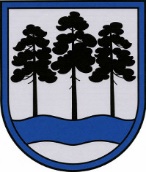 OGRES  NOVADA  PAŠVALDĪBAReģ.Nr.90000024455, Brīvības iela 33, Ogre, Ogres nov., LV-5001tālrunis 65071160, e-pasts: ogredome@ogresnovads.lv, www.ogresnovads.lv APSTIPRINĀTSar Ogres novada pašvaldības domes23.09.2021. sēdes lēmumu (protokols Nr.9; 3.)IEKŠĒJIE NOTEIKUMI OgrēOgres novada pašvaldības Derīgo izrakteņu ieguves publiskās apspriešanas komisijas nolikumsIzdots saskaņā arlikuma “Par pašvaldībām”41.panta pirmās daļas 2.punktu Vispārīgie jautājumiOgres novada pašvaldības (turpmāk – Pašvaldība) Derīgo izrakteņu ieceres publiskās apspriešanas komisija (turpmāk – Komisija) tiek izveidota Ikšķiles novada pašvaldības 2021.gada 27.janvāra saistošo noteikumu Nr.2/2021 “Ikšķiles novada teritorijas plānojuma teritorijas izmantošanas un apbūves noteikumi un grafiskā daļa”  Teritorijas izmantošanas un apbūves noteikumu 142.punktā un Lielvārdes novada pašvaldības 2017.gada 25.janvāra saistošo noteikumu Nr.3 “Teritorijas attīstības plānošanas dokumenta “Lielvārdes novada teritorijas plānojums 2016.-2027.gadam” grafiskā daļa un teritorijas izmantošanas un apbūves noteikumi” Teritorijas izmantošanas un apbūves noteikumu  528.punktā noteiktās funkcijas – Tīnūžu pagasta, Jumpravas pagastā, Lēdmanes pagasta, Lielvārdes pagastā administratīvajā teritorijā plānoto derīgo izrakteņu ieguves ieceru publiskās apspriešanas procedūras organizēšanai.Komisiju izveido Pašvaldības dome (turpmāk – Dome), tā savā darbībā ir pakļauta Domei un tās darbu pārrauga Domes Finanšu komiteja.Komisijas darbs tiek finansēts no Pašvaldības budžeta līdzekļiem saskaņā ar normatīvajiem aktiem.Komisija darbojas saskaņā ar Latvijas Republikas likumiem, Ministru kabineta noteikumiem, Pašvaldības saistošajiem noteikumiem, Komisijas nolikumu un citiem normatīvajiem aktiem.Komisijas tiesības un pienākumiKomisijai ir šādas tiesības:izskatīt iesniegumus un pieņemt lēmumus par:derīgo izrakteņu ieguves ieceru Tīnūžu pagasta, Jumpravas pagasta, Lēdmanes pagasta, Lielvārdes pagasta administratīvajā teritorijā nodošanu publiskajai apspriešanai Ikšķiles novada pašvaldības 2021.gada 27.janvāra saistošo noteikumu Nr.2/2021 “Ikšķiles novada teritorijas plānojuma teritorijas izmantošanas un apbūves noteikumi un grafiskā daļa”  Teritorijas izmantošanas un apbūves noteikumu  142.punktā un Lielvārdes novada pašvaldības 2017.gada 25.janvāra saistošo noteikumu Nr.3 “Teritorijas attīstības plānošanas dokumenta “Lielvārdes novada teritorijas plānojums 2016.-2027.gadam” grafiskā daļa un teritorijas izmantošanas un apbūves noteikumi” Teritorijas izmantošanas un apbūves noteikumu  528.punktā paredzētajos gadījumos, nosakot publiskās apspriešanas termiņu, publiskās apspriešanas sanāksmes norises laiku un vietu, prasības publiskās apspriešanas materiāliem, publiskās apspriešanas procedūru nodrošinošo Pašvaldības pārstāvi; publiskās apspriešanas rezultātiem mēneša laikā pēc publiskās apspriešanas beigām, ja nepieciešams, nosakot prasības derīgo izrakteņu ieguvei; atsevišķos gadījumos atlikt lietas izskatīšanu līdz papildu apstākļu noskaidrošanai, par to paziņojot iesniedzējam likumā noteiktajos termiņos un kārtībā;uzaicināt speciālistus piedalīties Komisijas sēdēs, ja izskatāmais jautājums ir specifisks, sarežģīts vai tā uzklausīšanu prasa Administratīvā procesa likuma nosacījumi.Komisijai ir šādi pienākumi:savlaicīgi, vispusīgi un objektīvi izskatīt tās kompetencē esošos jautājumus;nepieciešamības gadījumā, izskaidrot iesniedzējam normatīvo aktu prasības, kas saistītas ar viņa lūguma būtību.7. Publiskās apspriešanas procedūru nodrošinošajam Pašvaldības pārstāvim ir šādi pienākumi:nodrošināt 5.1.2.punktā minētā lēmuma un pārskata par publiskās apspriešanas rezultātiem, kurā iekļauj saņemto viedokļu apkopojumu, publicēšanu Pašvaldības tīmekļa vietnē un Pašvaldības informatīvajā izdevumā; nodrošināt paziņojumu par derīgo izrakteņu ieceru publisko apspriešanu publicēšanu Pašvaldības tīmekļa vietnē un Pašvaldības informatīvajā izdevumā.Komisijas darba organizācijaKomisijas sēdes sasauc Komisijas priekšsēdētājs divu nedēļu laikā pēc iesnieguma saņemšanas par derīgo izrakteņu ieguves ieceres publiskās apspriešanas nepieciešamību.Komisijai ir tiesības izskatīt lietas un pieņemt lēmumus, ja sēdē piedalās vairāk nekā puse no komisijas locekļiem. Lēmumu projektus Komisija akceptē ar klātesošo Komisijas locekļu balsu vairākumu. Ja balsis sadalās vienādās daļās, izšķirošā ir Komisijas priekšsēdētāja balss, viņa prombūtnes laikā – Komisijas priekšsēdētāja vietnieka balss.Balsošana ir atklāta un vārdiska.Kārtējā Komisijas sēde tiek atlikta, ja uz sēdi ieradusies mazāk nekā puse Komisijas locekļu. Šādā gadījumā Komisijas priekšsēdētājs, viņa prombūtnes laikā – Komisijas priekšsēdētaja vietnieks, sasauc atkārtotu Komisijas sēdi un par to rakstiski paziņo Domes priekšsēdētājam. Ja uz atkārtotu sēdi neierodas Komisijas locekļu vairākums, domes priekšsēdētājam ir tiesības ierosināt Domei ievēlēt jaunu Komisijas sastāvu.Katru komisijas pieņemto lēmumu paraksta Komisijas priekšsēdētājs.Komisijas sēdes tiek protokolētas. Komisijas sēdes protokolā jāieraksta:sēdes norises vieta un laiks (gads, mēnesis, diena un stunda);sēdes atklāšanas un slēgšanas laiks;sēdes darba kārtība;sēdes vadītāja un sēdes protokolētāja vārds un uzvārds;sēdē piedalījušos un klāt neesošo Komisijas locekļu vārds un uzvārds;uzaicināto personu vārds un uzvārds;to personu vārds un uzvārds, kuras uzstājas sēdē, viņu viedokļi un argumenti;īsa izskatāmā jautājuma būtība, iesniegtās prasības, sēdes vadītāja norādījumi;Komisijas locekļu viedokļi, argumenti, iebildumi, priekšlikumi;cita informācija, kuru Komisijas locekļi uzskata par nepieciešamu ieprotokolēt;komisijas locekļu balsojums;pieņemtie lēmumi.Komisija no sava vidus ievēl Komisijas sekretāru.Komisijas sēdes protokolu paraksta Komisijas priekšsēdētājs un sekretārs. Komisijas locekļiem ir pienākums aktīvi piedalīties Komisijas darbā, izpildīt pienākumus atbilstoši šim nolikumam un Komisijas priekšsēdētaja norādījumiem.Par Komisijas sēžu neattaisnotu kavēšanu vairāk nekā trīs reizes pēc kārtas Komisijas priekšsēdētājs, lai nodrošinātu Komisijas darbību, ir tiesīgs ierosināt Domei Komisijas locekli izslēgt no Komisijas sastāva.Administratīvo aktu apstrīdēšanas kārtībaKomisijas izdotos administratīvos aktus vai faktisko rīcību viena mēneša laika no tā spēkā stāšanās dienas var apstrīdēt Pašvaldības domē, iesniedzot iesniegumu Pašvaldībai. Pašvaldības domes lēmumu var pārsūdzēt Administratīvā rajona tiesā Administratīvā procesa likumā noteiktajā kārtībā.Domes priekšsēdētāja vietnieks	G.Sīviņš2021.gada 23.septembrī      Nr.52/2021